Song: CalifornicationSong: CalifornicationSong: CalifornicationSong: CalifornicationArtist: Red Hot Chilly peppersKey: A minorBPM: 96Time signature:4/4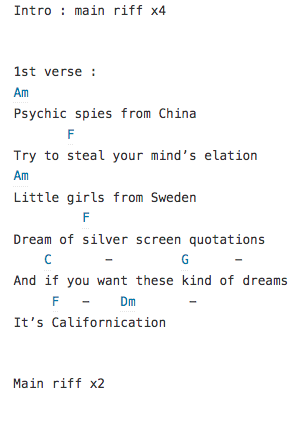 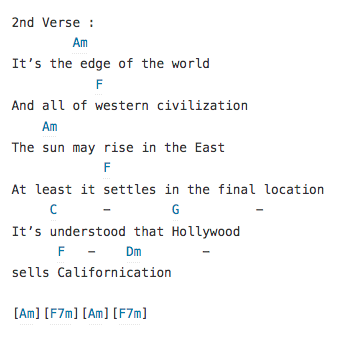 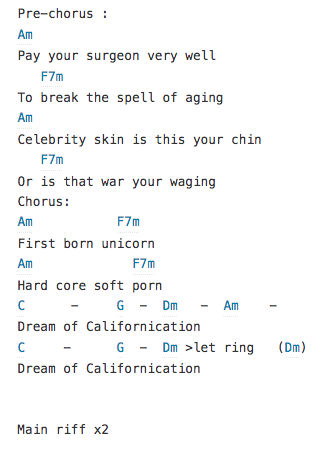 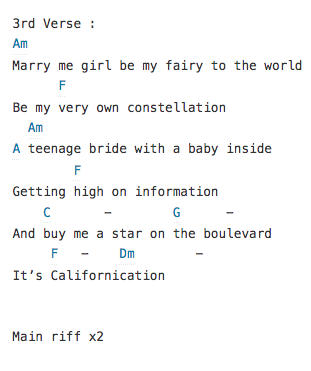 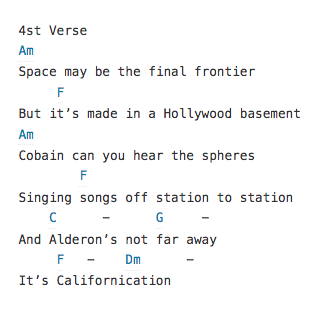 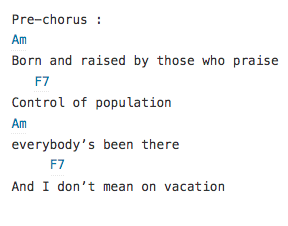 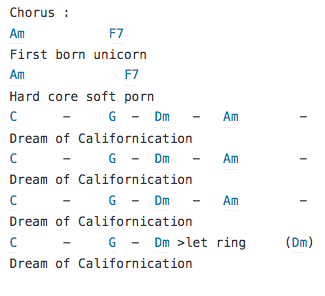 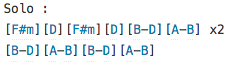 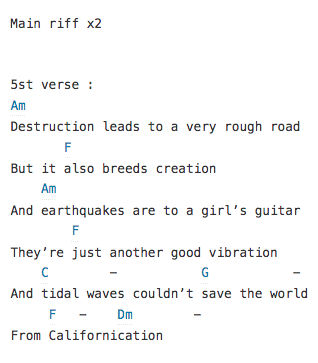 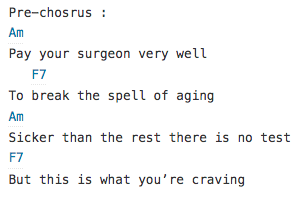 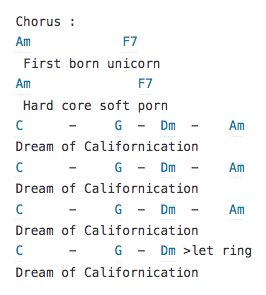 